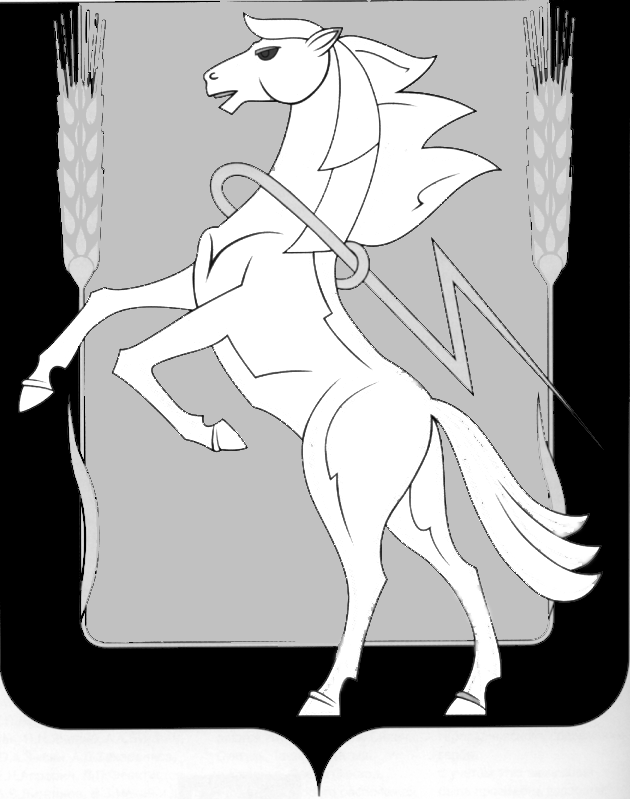 СОБРАНИЕ ДЕПУТАТОВ СОСНОВСКОГО МУНИЦИПАЛЬНОГО РАЙОНАшестого созываРЕШЕНИЕ от «19» апреля 2023 года № 485В соответствии с Федеральным законом от 25.12.2008г. № 273-ФЗ «О противодействии коррупции», Указом Президента Российской Федерации от 08.07.2013г. № 613, Законом Челябинской области от 28.02.2013г. № 463-ЗО «Об отдельных вопросах, связанных с осуществлением контроля за соответствием расходов лиц, замещающих государственные должности Челябинской области, и иных лиц их доходам, и о внесении изменений в некоторые законы Челябинской области», Собрание депутатов Сосновского муниципального района шестого созыва РЕШАЕТ:Внести в Положение «О размещении сведений о доходах, расходах, об имуществе и обязательствах имущественного характера лицами, замещающими муниципальные должности в Сосновском муниципальном районе и членов их семей на официальном сайте органов местного самоуправления Сосновского муниципального района в сети Интернет», утвержденное Решением Собрания депутатов Сосновского муниципального района от 18.10.2017г. № 347 следующие изменения:в подпункте 4 пункта 4 после слов «, организаций» дополнить словами «цифровых финансовых активов, цифровой валюты,».Опубликовать настоящее Решение в информационном бюллетене «Сосновская Нива» и разместить в официальном сетевом издании «Официальный интернет-портал правовой информации Сосновского муниципального района Челябинской области» http://Сосновский74.рф в сети «Интернет». Настоящее Решение вступает в силу со дня его официального опубликования.Председатель Собраниядепутатов Сосновскогомуниципального района                                                            Г.М. ШихалеваО внесении изменений в Положение «О размещении сведений о доходах, расходах, об имуществе и обязательствах имущественного характера лицами замещающими муниципальные должности в Сосновском муниципальном районе и членов их семей на официальном сайте органов местного самоуправления Сосновского муниципального района в сети Интернет», утвержденное Решением Собрания депутатов Сосновского муниципального района от 18.10.2017г. № 347